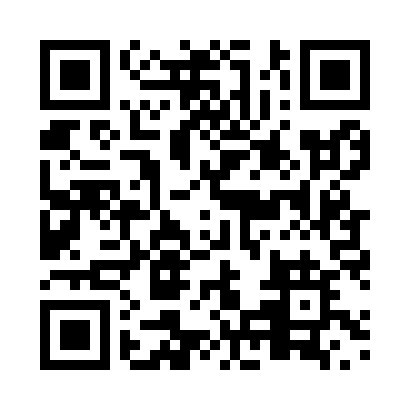 Prayer times for Brinka, Ontario, CanadaMon 1 Apr 2024 - Tue 30 Apr 2024High Latitude Method: Angle Based RulePrayer Calculation Method: Islamic Society of North AmericaAsar Calculation Method: HanafiPrayer times provided by https://www.salahtimes.comDateDayFajrSunriseDhuhrAsrMaghribIsha1Mon5:206:531:215:497:509:232Tue5:176:501:215:507:529:253Wed5:156:481:205:517:539:274Thu5:126:461:205:527:559:295Fri5:106:441:205:547:569:316Sat5:076:421:195:557:589:337Sun5:056:401:195:568:009:358Mon5:026:381:195:578:019:379Tue4:596:351:195:588:039:3910Wed4:576:331:185:598:049:4111Thu4:546:311:186:008:069:4312Fri4:526:291:186:018:079:4513Sat4:496:271:186:028:099:4714Sun4:476:251:176:038:119:4915Mon4:446:231:176:048:129:5216Tue4:416:211:176:058:149:5417Wed4:396:191:176:068:159:5618Thu4:366:171:166:078:179:5819Fri4:346:151:166:088:1810:0020Sat4:316:131:166:098:2010:0221Sun4:286:111:166:108:2110:0522Mon4:266:091:166:118:2310:0723Tue4:236:071:156:128:2510:0924Wed4:206:051:156:138:2610:1125Thu4:186:031:156:148:2810:1426Fri4:156:011:156:158:2910:1627Sat4:136:001:156:168:3110:1828Sun4:105:581:156:178:3210:2129Mon4:075:561:146:188:3410:2330Tue4:055:541:146:198:3510:25